Приложение 5к  Регламенту 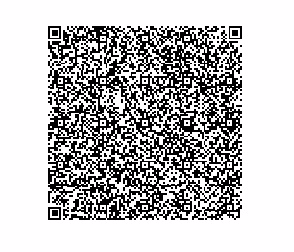 ДОГОВОР МИКРОЗАЙМА № _____	Микрокредитная компания «Фонд микрофинансирования Тюменской области», именуемая в дальнейшем «Займодавец», в лице Генерального директора ______________________________, действующего на основании Устава, с одной стороны, и_______________________________________________________________, именуемый в дальнейшем «Заемщик», в лице ____________________________________________________, действующего на основании ___________________________________, с другой стороны, заключили настоящий договор (далее по тексту - «договор») о нижеследующем.1. ПРЕДМЕТ ДОГОВОРА1.1. По настоящему договору Займодавец передает Заемщику в собственность денежные средства (далее по тексту – «микрозайм») в сумме _____(__________) рублей на срок ____ (_______) дней, с условием оплаты Заемщиком __(____) процентов годовых за пользование микрозаймом, начиная с момента перечисления микрозайма Займодавцем, а Заемщик обязуется возвратить Займодавцу такую же сумму денег и уплатить начисленные на нее проценты в срок и на условиях, предусмотренных настоящим договором. 1.2. Займодавец предоставляет Заемщику микрозайм, указанный в п. 1.1. настоящего договора, за счет ______________________________________по программе «_____________________» («______________»).1.3. Микрозайм предоставляется на основании решения Комиссии по предоставлению микрозаймов Микрокредитной компании «Фонд микрофинансирования Тюменской области» (Протокол № ___ от «__»__________20__ г.).2. УСЛОВИЯ ПРЕДОСТАВЛЕНИЯ И ПОЛЬЗОВАНИЯ МИКРОЗАЙМОМ2.1. Микрозайм является целевым и выдается на цели развития предпринимательской деятельности согласно Смете расходов Заемщика, указанной в Приложении №1, являющимся неотъемлемой частью настоящего договора. Расходование Заемщиком суммы займа на иные цели не разрешается. Заемщик не вправе самостоятельно изменить целевое использование микрозайма. 2.2. Заемщик в соответствии с действующим законодательством РФ несет ответственность за нецелевое использование средств микрозайма, полученных по настоящему договору. Займодавец имеет право осуществлять контроль за целевым использованием микрозайма.2.3. Заемщик обязуется предоставить Займодавцу обеспечение в целях своевременного и полного исполнения обязательств, возникающих из предоставления Заемщику суммы микрозайма по настоящему договору в соответствии с условиями, указанными в решении Комиссии по предоставлению микрозаймов Микрокредитной компании «Фонд микрофинансирования Тюменской области».2.4. Займодавец предоставляет Заемщику микрозайм, указанный в п. 1.1. настоящего договора, путем перечисления денежных средств на расчетный счет Заемщика в течение 3 (трех) рабочих дней после выполнения Заемщиком следующих условий:а) предоставление договора поручительства № _______ 20 __ года №___ с ________________ (наименование поручителя),(при необходимости);б) предоставление договора залога ______________ от ___ 20 __ года № ___ с ________ (наименование залогодателя), (при необходимости);в) предоставление зарегистрированного договора ограничения (обременения) прав на недвижимое имущество (залог) от ______20___ года с __________________ (наименование залогодателя), (при необходимости);г) предоставление оригинала/копии, либо скан-копии электронного страхового полиса и/или копию договора страхования недвижимого имущества в пользу Займодавца с подтверждением оплаты страховой премии (при наличии залога недвижимого имущества). В случае невыполнения какого-либо из указанных условий предоставления микрозайма перечисление суммы микрозайма на расчетный счет Заемщика не производится, и Займодавец имеет право в одностороннем порядке расторгнуть настоящий договор путем направления письменного уведомления Заемщику.2.5. Заемщик обязуется вернуть микрозайм согласно графику, установленному Приложением №2 к настоящему договору, являющимся неотъемлемой частью настоящего договора, следующим образом:2.5.1. Сумма основного долга уплачивается Заемщиком:- ежемесячными платежами в срок до __________числа каждого месяца включительно, начиная с ______месяца_____года включительно;- платеж за последний месяц пользования микрозаймом (срок возврата суммы микрозайма и процентов за пользование им), в срок по ____ числа месяца ____ года включительно.2.5.2. Начисление процентов за пользование микрозаймом начинается со дня, следующего за днем перечисления микрозайма с расчетного счета Займодавца на счет Заемщика и заканчивается днем поступления денежных средств от Заемщика на расчетный счет Займодавца в полном объеме. При исчислении процентов принимается фактическое количество календарных дней в месяце и в году (365/366).Уплата процентов за пользование микрозаймом производится Заемщиком ежемесячно в сроки, определенные графиком платежей согласно Приложению №2 к настоящему договору.В случае досрочного погашения микрозайма проценты за пользование микрозаймом  уплачиваются Заемщиком  не позднее 3 (трех) рабочих дней с даты поступления полного остатка микрозайма на расчетный счет Займодавца.Проценты за пользование микрозаймом начисляются со дня, следующего за днем перечисления микрозайма с расчетного счета Займодавца на счет Заемщика, по фактический день возврата микрозайма включительно.База для начисления процентов за пользование микрозаймом определяется исходя из фактического остатка задолженности по микрозайму на начало каждого дня.2.6. Днем исполнения Заемщиком своих обязательств по возврату микрозайма и уплате процентов, считается день поступления денежных средств на расчетный счет Займодавца в полном объеме.2.7. Днем предоставления микрозайма является день, в который сумма микрозайма списана со счета Займодавца.2.8. Заемщик вправе досрочно возвратить микрозайм (полностью или частично) при условии подачи письменного заявления о досрочном погашении микрозайма заказным письмом, нарочно или на адрес электронной почты fmfto@iato.ru.После осуществления Заемщиком частичного досрочного погашения микрозайма Займодавец в зависимости от волеизъявления Заемщика, выраженного в его письменном заявлении, производит перерасчет размера ежемесячного платежа при условии сохранения даты полного возврата микрозайма или перерасчет даты полного возврата микрозайма при условии сохранения суммы ежемесячного платежа. В случае, если Заемщик не отразил в своем заявлении волеизъявления об изменении графика платежей, то Займодавец производит перерасчет ежемесячных платежей при условии сохранения даты полного возврата микрозайма. О результатах перерасчета Займодавец информирует Заемщика путем направления заказного письма с уведомлением о вручении или нарочно вручением нового информационного графика платежей.В случае, если произведенный Заемщиком платеж превышает сумму, указанную в графике платежей, и на дату платежа отсутствует заявление Заемщика о досрочном погашении микрозайма, поступившие денежные средства засчитываются Займодавцем в счет следующих платежей Заемщика без изменения порядка платежей и перерасчета размера процентов. 2.9. Заемщик на период действия настоящего договора должен иметь государственную регистрацию в качестве юридического лица или индивидуального предпринимателя на территории Тюменской области (без автономных округов) и осуществлять свою деятельность на территории Тюменской области (без автономных округов). 2.10. Денежные средства, поступившие от Заемщика по настоящему договору, направляются Займодавцем:- в первую очередь, на возмещение расходов Займодавца по уплате государственной пошлины за государственную регистрацию договора ограничения (обременения) права на объект недвижимого имущества (залог) и дополнительных соглашений к нему, на возмещение расходов по оплате государственной пошлины за нотариальные действия по регистрации движимого имущества в реестре уведомлений о залоге движимого имущества, все досудебные и судебные расходы, связанные с истребованием долга, а также расходы, связанные с принудительным взысканием задолженности по настоящему договору;- во вторую очередь, на погашение неустойки (пени), штрафов, предусмотренных настоящим договором;- в третью очередь, на погашение просроченных и текущих процентов за пользование микрозаймом;- в последнюю очередь – на погашение суммы основного долга (микрозайма).2.11. Стороны имеют право при необходимости провести сверку расчетов по настоящему договору. По окончании календарного года по состоянию на 31 декабря сверка проводится в обязательном порядке.Сторона, получившая Акт сверки взаиморасчетов, обязана в течении 3 рабочих дней подписать его и направить адресату или в этот же срок направить мотивированный отказ от его подписания с указанием обнаруженных ошибок.2.12. Реструктуризация графика платежей и изменение срока действия настоящего договора допускается с согласия Займодавца и Заемщика, путем заключения дополнительных соглашений к действующему договору микрозайма, с соблюдением требований п. 5.4. настоящего договора. 2.13. Пролонгация настоящего договора микрозайма на срок, превышающий максимальный срок для микрозайма, установленный законодательством РФ, не допускается.2.14. Заемщик дает согласие на осуществление Департаментом инвестиционной политики и государственной поддержки предпринимательства Тюменской области как получателем средств областного бюджета и органом государственного финансового контроля проверок соблюдения Заемщиком условий, целей и порядка предоставления субсидии, за счет средств которой предоставлен микрозайм по настоящему договору, в соответствии с пунктом 3 статьи 78.1 Бюджетного кодекса Российской Федерации.3. ДОПОЛНИТЕЛЬНЫЕ УСЛОВИЯ3.1. При заключении настоящего договора Заемщик заверяет Займодавца в следующем:3.1.1. Заемщик имеет все полномочия заключить договор, получить микрозайм и выполнить взятые на себя по договору обязательства. Лицо, подписывающее договор и все относящиеся к нему документы, имеет все необходимые для этого полномочия.3.1.2. Заключение договора не является вынужденной сделкой, не нарушает положений и норм учредительных документов Заемщика или действующего законодательства РФ, прав третьих лиц.3.1.3. Вся информация, предоставленная Заемщиком Займодавцу в связи с настоящим договором, является достоверной, полной и точной во всех отношениях, Заемщик не скрыл обстоятельств, которые при обнаружении могли бы негативно повлиять на решения Займодавца, касающиеся предоставления микрозайма Заемщику.3.1.4. Заемщик не имеет просроченной задолженности и не задерживает платежи по любому из своих обязательств перед третьими лицами. (условие включается в договор по всем программам, кроме «Действуй» (залоговый) и «Действуй» (беззалоговый).3.1.5. Документы, направленные Займодавцем по адресу, указанному Заемщиком в разделе 7 настоящего договора, считаются полученными Заемщиком.3.2. Заемщик обязан не позднее 5-ти (пяти) рабочих дней направлять по запросу Займодавца (по форме и перечню необходимых документов и показателям эффективности) достоверную информацию и документы, касающиеся мониторинга финансово-хозяйственной деятельности Заемщика, иные документы, запрашиваемые Займодавцем в целях предоставления информации по запросам органов местного самоуправления и органов государственной власти РФ и Тюменской области, а также не позднее 3-х (трех) рабочих дней - информацию/документальное подтверждение, в целях соблюдения Федерального закона от 07.08.2001г. № 115-ФЗ «О противодействии легализации (отмыванию) доходов, полученных преступным путем, и финансированию терроризма».3.3. Заемщик обязуется обеспечить возможность осуществления Займодавцем контроля за целевым использованием микрозайма.Заемщик обязуется предоставить Займодавцу письменный отчет об использовании микрозайма по форме, приведенной в  Приложении №3 к настоящему договору, с приложением в полном объеме необходимой документации, подтверждающей расходы, в срок не позднее 90 календарных дней с даты перечисления средств микрозайма. (не позднее 180 календарных дней по программам «Действуй» (залоговый) и «Действуй» (беззалоговый)).3.4. Не допускается использование микрозайма:- на погашение кредиторской задолженности по обязательствам Заемщика или третьих лиц, сложившейся ранее чем за два месяца до заключения настоящего договора, (условие включается в договор по всем программам, кроме «Действуй» (залоговый) и «Действуй» (беззалоговый)).- на проведение расчетов, не соответствующих цели использования микрозайма,- на приобретение Заемщиком имущества по сделкам с заинтересованными лицами, в случае, когда собственником (продавцом) имущества являются:- супруги, дети, родители Заемщика;- руководитель Заемщика, в том числе имеющий статус индивидуального предпринимателя;- учредитель Заемщика (физическое или юридическое лицо);- юридическое лицо, в котором руководитель Заемщика является учредителем или руководителем (единоличным исполнительным органом).3.5. Заемщик обязан сообщать Займодавцу об изменении юридического и почтового адреса, банковских реквизитов, а также о смене лица, имеющего право действовать без доверенности от имени Заемщика, информацию о закрытии расчетных счетов или об открытии новых счетов в кредитных учреждениях, об изменении иных сведений в рамках настоящего договора, в срок не более 3 (трех) рабочих дней со дня соответствующих изменений.3.6. Займодавец предоставляет в бюро кредитных историй сведения о Заемщике, перечень которых определен в статье 4 Федерального закона от 30.12.2004г. № 218-ФЗ «О кредитных историях».3.7. Заемщик обязуется произвести досрочный возврат микрозайма в случаях:- для индивидуальных предпринимателей - прекращения предпринимательской деятельности или банкротства в течении 12 месяцев с даты перечисления средств микрозайма;- для юридических лиц – ликвидации или банкротства в течении 12 месяцев с даты перечисления средств микрозайма.3.8. При заключении настоящего договора, а также в течение всего срока его действия Заемщик предоставляет поручительство (физических и/или юридических лиц, индивидуальных предпринимателей). Поручительство предоставляется на срок, превышающий на 3 (три) года срок договора микрозайма (срок возврата микрозайма), в случаях, указанных в решении Комиссии по предоставлению микрозаймов согласно пункту 2.3. настоящего договора.3.9. Заемщик обязуется возместить Займодавцу расходы по уплате государственной пошлины за государственную регистрацию договора ограничения (обременения) права на объект недвижимого имущества (залог) и дополнительных соглашений к нему, в том числе в случае, когда Залогодателем недвижимого имущества является третье лицо, в срок до 20 (двадцатого) числа месяца, следующего за месяцем в котором договор ограничения (обременения) права на объект недвижимого имущества (залог) и/или дополнительное соглашение к нему были подписаны Займодавцем. Возмещение расходов по уплате государственной пошлины осуществляется Заемщиком отдельными платежами, подтверждаемыми платежным поручением. (пункт включается в договор при наличии залога недвижимого имущества)3.10. Заемщик обязуется возместить Займодавцу расходы по оплате государственной пошлины за нотариальные действия по регистрации движимого имущества в реестре уведомлений о залоге движимого имущества при возникновении залога – в срок не позднее дня выдачи микрозайма, при изменении залога или исключении сведений о залоге – не позднее дня фактического осуществления регистрационных действий в реестре уведомлений о залоге движимого имущества. (пункт включается в договор при наличии залога движимого имущества)3.11. В случае окончания срока действия договора страхования заложенного недвижимого имущества до момента полного исполнения обязательств Заемщиком по настоящему договору, Заемщик обязан обеспечить своевременное продление срока действия договора страхования и предоставить Займодавцу соответствующие документы, подтверждающие его продление. (пункт включается в договор при наличии залога недвижимого имущества)3.12. Заемщик уведомлен, что права требования по микрозайму, предоставленному в соответствии с условиями настоящего договора, могут быть уступлены Займодавцем в полном объеме (включая сумму микрозайма, начисленных процентов, сумму предусмотренных штрафных санкций, неустойки (пени)) Фонду «Инвестиционное агентство Тюменской области». Заемщик согласен, что права (требования) по настоящему договору микрозайма в полном объеме уступаются Фонду «Инвестиционное агентство Тюменской области». Заемщик обязан исполнять все обязательства по настоящему договору в полном объеме в пользу Фонда «Инвестиционное агентство Тюменской области» с момента получения соответствующего уведомления. Уведомление об уступке (переходе права) направляется Займодавцем на адрес Заёмщика, указанный в разделе 7 настоящего договора, в срок не позднее 15 (пятнадцати) рабочих дней со дня уступки права требования. Право Займодавца переходит к Фонду «Инвестиционное агентство Тюменской области» в том объеме и на тех условиях, которые существовали к моменту перехода права, в том числе переходят права, обеспечивающие исполнение обязательства, а также другие связанные с требованием права, в том числе право на неуплаченные проценты. (пункт включается в договор при финансировании договора за счет средств Фонда «Инвестиционное агентство Тюменской области»).3.13. Заемщик обязуется уплатить штраф в размере 3% (три процента) от суммы микрозайма в случае прекращения предпринимательской деятельности и/или исключения из Единого государственного реестра юридических лиц/индивидуальных предпринимателей, и/или ликвидации в течение 12 (двенадцати) месяцев с даты перечисления средств микрозайма. (пункт включается в договор по программе «Легкий старт»).4. ДОСРОЧНОЕ ВОСТРЕБОВАНИЕ МИКРОЗАЙМА И РАСТОРЖЕНИЕ ДОГОВОРА4.1. Займодавец вправе в одностороннем порядке досрочно расторгнуть настоящий договор, досрочно востребовать сумму микрозайма с одновременным требованием уплаты начисленных процентов, суммы предусмотренных штрафных санкций, неустойки (пени), а также обратить взыскание на заложенное имущество, с обязательным письменным предупреждением Заемщика не позднее 5 (пяти) календарных дней до предполагаемой даты досрочного востребования суммы/расторжения в случаях, если:4.1.1. Заемщик ненадлежащим образом исполняет свои обязательства по настоящему договору, в том числе допускает просрочку по любому из платежей, предусмотренных настоящим договором, более чем на 10 (десять) дней.4.1.2. Заемщик прекращает предпринимательскую деятельность, находится в стадии банкротства или ликвидации.4.1.3. В случае непредоставления документов по целевому использованию микрозайма (пункт 3.3. настоящего договора).4.1.4. На имущество и (или) счета Заемщика, открытые в кредитных учреждениях, налагается арест или иное обременение, а также в случае предъявления требований материального характера по исполнительным документам, документам по безакцептному списанию денежных средств в пользу третьих лиц, что повлечет неспособность Заемщика выполнить свои обязательства по настоящему договору.4.1.5. Заемщик не выполнил условия обеспечения исполнения настоящего обязательства,  не заключил договор залога имущества, не произвел замену предмета обеспечения взамен утраченного или обеспечения, условия которого ухудшены, не предоставил иное поручительство в случае не подписания поручителями договоров поручительства или дополнительных соглашений к ним, а равно при выявлении Займодавцем утраты или ухудшения условий обеспечения по обстоятельствам, не зависящим от Займодавца.4.1.6. В случае отказа или несвоевременного внесения Заемщиком необходимых изменений и дополнений в договоры поручительства и договоры залога движимого/недвижимого имущества, а также от государственной регистрации договора ограничения (обременения) права на объект недвижимого имущества (залог) и дополнительных соглашений к ним в уполномоченном органе по регистрации прав на недвижимое имущество и сделок с ним.4.1.7. Происходит изменение в юридическом статусе и ином правовом положении Заемщика, а равно Заемщик не выполняет требования о приведении учредительных документов в соответствие с действующим законодательством РФ.4.1.8. Заемщик не выполнил условия, предусмотренные пунктами 2.3., 2.9., 3.2., 3.3, 3.4., 3.8. настоящего договора.4.1.9. Нецелевое использование денежных средств, Заемщик не выполнил условия, предусмотренные пунктом 2.1. настоящего договора.4.1.10. В иных случаях, предусмотренных действующим законодательством РФ или соглашением сторон.4.2. В случае досрочного востребования суммы микрозайма, расторжения настоящего договора по основаниям, указанным в пунктах 4.1.1 – 4.1.10. настоящего договора, Заемщик обязан перечислить сумму микрозайма и начисленных процентов, суммы предусмотренных штрафных санкций, пени (неустойки), суммы возмещения государственной пошлины на счет Займодавца в течение 5 (пяти) рабочих дней со дня получения уведомления (требования) Займодавца.5. ОТВЕТСТВЕННОСТЬ СТОРОН5.1. В случае нарушения срока возврата суммы микрозайма (основного долга), указанного в пункте 2.5.1. настоящего договора, Заемщик обязуется уплатить Займодавцу неустойку (пени) в размере 0,1 (ноль целых одну десятую) процента от суммы просроченного платежа за каждый день просрочки до даты полного погашения просроченной задолженности. 5.2. В случае нарушения сроков уплаты процентов за пользование микрозаймом Заемщик обязуется уплатить Займодавцу неустойку (пени) в размере 0,7 (ноль целых семь десятых) процента от просроченной к уплате суммы процентов за каждый день просрочки платежа до даты полного погашения просроченной задолженности.5.3. В случае несвоевременного предоставления отчета и документов, подтверждающих целевое использование микрозайма, а также несвоевременного предоставления информации, предусмотренной пунктами 3.2. и 3.3. настоящего договора, Заемщик обязуется уплатить Займодавцу штраф в размере 100 рублей за каждый день непредоставления отчета (документов). Отчет считается предоставленным надлежащим образом только при наличии всех документов, подтверждающих целевое использование микрозайма. 5.4. В случае изменения условий договора микрозайма, связанного с реструктуризацией графика платежей или изменением срока действия договора микрозайма, Заемщик уплачивает Микрокредитной компании «Фонд микрофинансирования Тюменской области» неустойку в размере 900 (девятьсот) рублей.5.5. В случае несвоевременного продления договора страхования заложенного недвижимого имущества, предусмотренного п.3.11. настоящего договора, Заемщик обязуется уплатить Займодавцу штраф в размере 100 (сто) рублей за каждый день просрочки до даты заключения договора страхования на новый срок. (пункт включается в договор при залоге недвижимого имущества)5.6. Уплата неустойки (пени), штрафных санкций не освобождает Заемщика от выполнения обязательств по настоящему договору.5.7. Меры ответственности сторон, не предусмотренные в настоящем договоре, применяются в соответствии с нормами действующего законодательства РФ.6. ЗАКЛЮЧИТЕЛЬНЫЕ ПОЛОЖЕНИЯ6.1. Настоящий договор заключается для осуществления предпринимательской деятельности Заемщика в соответствии с законодательством РФ.6.2. Настоящий договор вступает в силу с момента его заключения и действует до полного исполнения сторонами своих обязательств. Все приложения к настоящему договору являются его неотъемлемой частью. 6.3. Все споры и разногласия, возникающие между сторонами в ходе исполнения настоящего договора, разрешаются путем переговоров.6.4. В случае недостижения сторонами согласия по итогам переговоров, спор передается на рассмотрение в суд по месту нахождения Займодавца.6.5. Все изменения в условия настоящего договора вносятся путем подписания сторонами дополнительного соглашения, являющегося его неотъемлемой частью. 6.6. Вся переписка и прочая корреспонденция, в том числе уведомления, отправленные по адресу, указанному в разделе 7 настоящего договора, считается надлежащим образом полученной адресатом и представляется как доказательство ее получения.6.7. Стороны обязуются соблюдать конфиденциальность информации, изложенной в настоящем договоре, а равно иной информации, связанной с его исполнением.6.8. Настоящий договор составлен и подписан в двух экземплярах равной юридической силы: по одному – для каждой из сторон. 6.9. Займодавец вправе направлять Заемщику информацию об исполнении настоящего договора путем рассылки SMS-сообщений.7. РЕКВИЗИТЫ И ПОДПИСИ СТОРОНПриложение № 1 к ДОГОВОРУ МИКРОЗАЙМА №______ от «__» _________________ 20__ г.СМЕТА РАСХОДОВк Договору микрозайма № ____ от «__» ________________ 20__ г.* Наименование расходов может быть изменено по соглашению с Займодавцем при условии сохранения целевого назначения.Заемщик: ____________________________________                                    Займодавец: Микрокредитная компания «Фонд микрофинансирования Тюменской области»____________________________________Приложение № 2 к ДОГОВОРУ МИКРОЗАЙМА №______ от «__» _________________ 20__ г.График возврата микрозайма и начисленных процентовСумма займа: ___________________________Срок займа: _____________________________Процентная ставка: ______________________Отсрочка первого платежа по возврату основного долга: _____________Заемщик: ____________________________________                                                         Займодавец: Микрокредитная компания «Фонд микрофинансирования Тюменской области»____________________________________Приложение № 3 к ДОГОВОРУ МИКРОЗАЙМА №______ от «__» _________________ 20__ г.Форма отчета о целевом использовании средств микрозаймак Договору микрозайма № ____ от «__» ________________ 20__ г.*платежные документы: платежные поручения, квитанции об оплате кассовые чеки, расписки в получении денежных средств и прочие документы, подтверждающие расходование микрозайма;**документы, подтверждающие факт получения на средства микрозайма товаров, работ, услуг: договоры на поставку товаров, выполнение работ, оказание услуг (со всеми приложениями), акты выполненных работ, услуг, товарные накладные, товарные чеки, универсальные передаточные акты, паспорта на транспортные средства, выписки из Единого государственного реестра недвижимости об основных характеристиках и зарегистрированных правах на объект недвижимости и иные подтверждающие документы.Заемщик: ____________________________________                                    Займодавец: Микрокредитная компания «Фонд микрофинансирования Тюменской области»г. Тюмень     «__» ___________20__ г.«ЗАЙМОДАВЕЦ»:Микрокредитная компания«Фонд микрофинансирования Тюменской области» Адрес (место нахождения):Почтовый адрес: Банковские реквизиты: Генеральный директор«ЗАЕМЩИК»:______________________________________________Адрес (место нахождения):Почтовый адрес: (указывается в случае наличия)Банковские реквизиты:ДЛЯ Заемщика ИП – указываются паспортные данные, место жительстваДоговор подписан Заемщиком в присутствии сотрудника _________________/______________________           Подпись                         Ф.И.О.№ п/пНаименование расходовСумма(руб.)Итого:№Дата платежаОсновной долг(рублей)Сумма процентов за пользование займом(рублей)Всего к оплате(рублей)123456789101112131415161718192021222324252627282930313233343536№ п/пНаименование расходов в соответствии со сметой расходов (Приложение №1 к Договору микрозайма) Сумма расходов(руб.)Подтверждающие документы (наименование, номер, дата)Подтверждающие документы (наименование, номер, дата)№ п/пНаименование расходов в соответствии со сметой расходов (Приложение №1 к Договору микрозайма) Сумма расходов(руб.)Платежные документы*Документы, подтверждающие факт получения товара/работ/услуг**Итого: